                  St Raphael’s School Calendar of Events                            Term Three 2020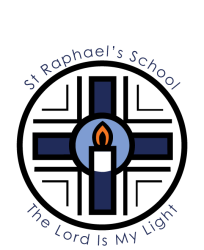                         St Raphael’s School Calendar of Events                              Term Four 2020WEEKMONTUESWEDTHURSFRISATSUN120 JulyTERM 3 COMMENCES21 July22 July23 July24 JulySchool Disco25 July26 July227 July28 July29 July30 JulyPrincipal’s Tour31 July1 Aug2 Aug33 Aug4 Aug5 Aug6 AugCross Country Carnival7 Aug8 Aug9 Aug410 Aug11 AugSchool Board Meeting12 Aug13 Aug14 Aug15 Aug16 Aug517 Aug18 Aug19 Aug20 Aug21 Aug22 Aug23 Aug624 AugYear 5 and 6 Science Incursion25 Aug26 Aug27 Aug28 AugBOOK WEEK PARADE29 Aug30 Aug731 Aug1 SeptPrincipal’s TourTouch Footy Carnival2 Sept3 Sept4 Sept FATHERS DAY LITURGY5 Sept6 Sept87 Sept9.15 am Senior Top Fitting8 SeptSchool Board Meeting9 SeptGymnastics PE Lesson10 Sept11 Sept12 Sept13 Sept914 SeptCatholic Music Festival Week   15 Sept16 SeptSchool Photos17 SeptPrincipal’s Tour18 SeptGymnastics PE Lesson19 Sept20 Sept1021 Sept22 SeptStudent Voice Show your True Colours Day23 SeptGymnastics PE Lesson24 Sept25 SeptMercy DayEnd Term– Normal Dismissal26 Sept27 SeptWEEKMONTUESWEDTHURSFRISATSUN112 OctTERM 4 COMMENCES 13 Oct14 Oct15 Oct16 Oct17 Oct18 Oct219 Oct20 Oct21 Oct22 OctPrincipal’s TourSchool Concert23 OctR/1 Assembly24 Oct25 Oct326 Oct27 OctSchool Board Meeting28 Oct29 Oct30 Oct31 Oct1 Nov42 NovAthletics Carnival3 Nov4 Nov5 Nov6 Nov7 Nov8 Nov59 Nov10 Nov 11 Nov12 Nov13 Nov14 Nov15 Nov616 Nov17 NovPrincipal’s Tour18 Nov19 NovSPORTS DAY20 Nov21 Nov22 Nov723 NovWater Safety Program24 NovWater Safety Program25 NovWater Safety Program26 NovWater Safety Program27 NovYear 5 Assembly28 Nov29 Nov830 Nov1 DecSchool Board Meeting2 Dec3 Dec4 DecEnd of Year Mass5 Dec6 Dec97 Dec8 Dec9 DecGraduation10 Dec11 DecPUPIL FREE DAY12 Dec13 Dec